Chronicles of the Chronic (international juried group exhibition) Call for Art 2023Curator: Zoe CinelThe Rochester Art Center invites artists who identify as chronically ill to submit work for a group exhibition. The exhibition will be on display from August 26, 2023, to April 3, 2024, in the Main Gallery West at the Rochester Art Center, MN (USA).Living with chronic pain is a multilayered experience. How to communicate invisible bodily limitations and pain while coping with biographical disruption? What relationships does a sick individual develop with medications, caretaking, and with the larger medical system? Where to look for healing when the illness is chronic? And most importantly, how does one turn the most isolating experience of all into a fertile ground of connection and belonging?This exhibition approaches the subjects of illness, pain, and disability through the lens of intersectionality. It promotes care and visibility by prioritizing narratives of self- representations, advocacy, and community building. We invite to submit artists who: Self-identify as living with a chronic illness, intended as a set of conditions that impact the body (and therefore the mind) for an extended period of time. Whose work speaks directly to the experience of living with pain, or addresses the relationship with medicine and the medical system, or artists whose work advocates to dismantle ableism and promotes an intersectional approach to care and disability. We extend a special invitation to all chronically ill artists who self-identify as belonging to one or more historically marginalized groups as defined by race, immigration status, and gender.The call is open to regional, US, and international artists.Accessibility accommodations:We aim to increase the accessibility for applicants who need accommodations. The artist call is downloadable as a Microsoft Word and PDF document at this link. If you need further assistance and other accommodations, please contact Curatorial Assistant Ivonne Yañez at ijassoyanez@rochesterartcenter.org with questions and suggestions on how we can make the call accessible to you. For example, you might be able to submit a 3-minute video instead of writing.    Timeline:Deadline to submit artwork: June 15th, 2023, 12 am CT, (USA). Late submissions will not be juried.Selected artists will be notified by July 12, 10 pm, CT, (USA).Selected artists must confirm their participation in the exhibition by July 20, 2023. The exhibition runs from August 26, 2023, to April 3, 2024Submission Materials :In a PDF or Word Document, submit up to two artworks. For each artwork include:Your full name and pronounsShort bio (up to 250 words)Title, year, media, dimensionArtwork description (up to 300 words)Up to 3 high-quality images OR 3 links to audio/video samples (max 3 minutes each) Resources on how to create a PDF: https://smallpdf.comFor all other selected artwork, the Art Center will cover up to $150 for shipping to the Art Center and $150 for returning the artwork to the artist using FedEx or a similar carrier. For artists based in Minnesota, the Art Center will reimburse travel costs for artwork drop-off and pick-up In addition to that, selected artists will also be granted a $240 stipend.Email address *Full name and pronouns *Link to website (write NA if you don’t have one) *Link to Instagram (write NA if you don’t have one) *Artist's city and country of residence including ZIP code. *Weight and dimension of each submitted artwork. *List any special installation requirementsAbout the CuratorZoe Cinel has curated exhibitions at the Rochester Art Center since 2020. Starting from their personal journey with immigration and a chronic illness, they work collaboratively to produce social change and build community around human experiences that are complex and isolating.About Rochester, MNThe city of Rochester is located on the ancestral land of the Wahpeton tribe from the Oceti Ŝakowiŋ — The Seven Council Fires alliance. Currently this land is known as southern Minnesota. Rochester is the birthplace of renowned healthcare organization the Mayo Clinic.About the juryThe exhibition features emerging and established artists, most of whom identify as women, non-binary, BIPOC, or belonging to marginalized groups. Among the exhibiting artists, some were invited to participate by the Art Center Curator, and some were selected through an international juried process by a diverse jury of curators, artists, and healthcare practitioners. This hybrid curatorial approach aims to increase accessibility and inclusivity.Jurors include:Victor M. Montori: Victor is a clinician, researcher, and healthcare innovator. He is a practicing endocrinologist at Mayo Clinic in Rochester, MN and is the author of the book, Why We Revolt, which serves as the conceptual framework for TPR. Victor is a frequent international speaker and has published more than 600 peer-reviewed papers. He is in the top 1% of the most frequently cited health services researchers in the world for his work on shared decision-making and minimally disruptive care.More info about other jurors coming soon!  Gallery ﬂoor plan for reference:All dimensions are in feet. Ceiling height: 16 feet. Green marks are for power outlets.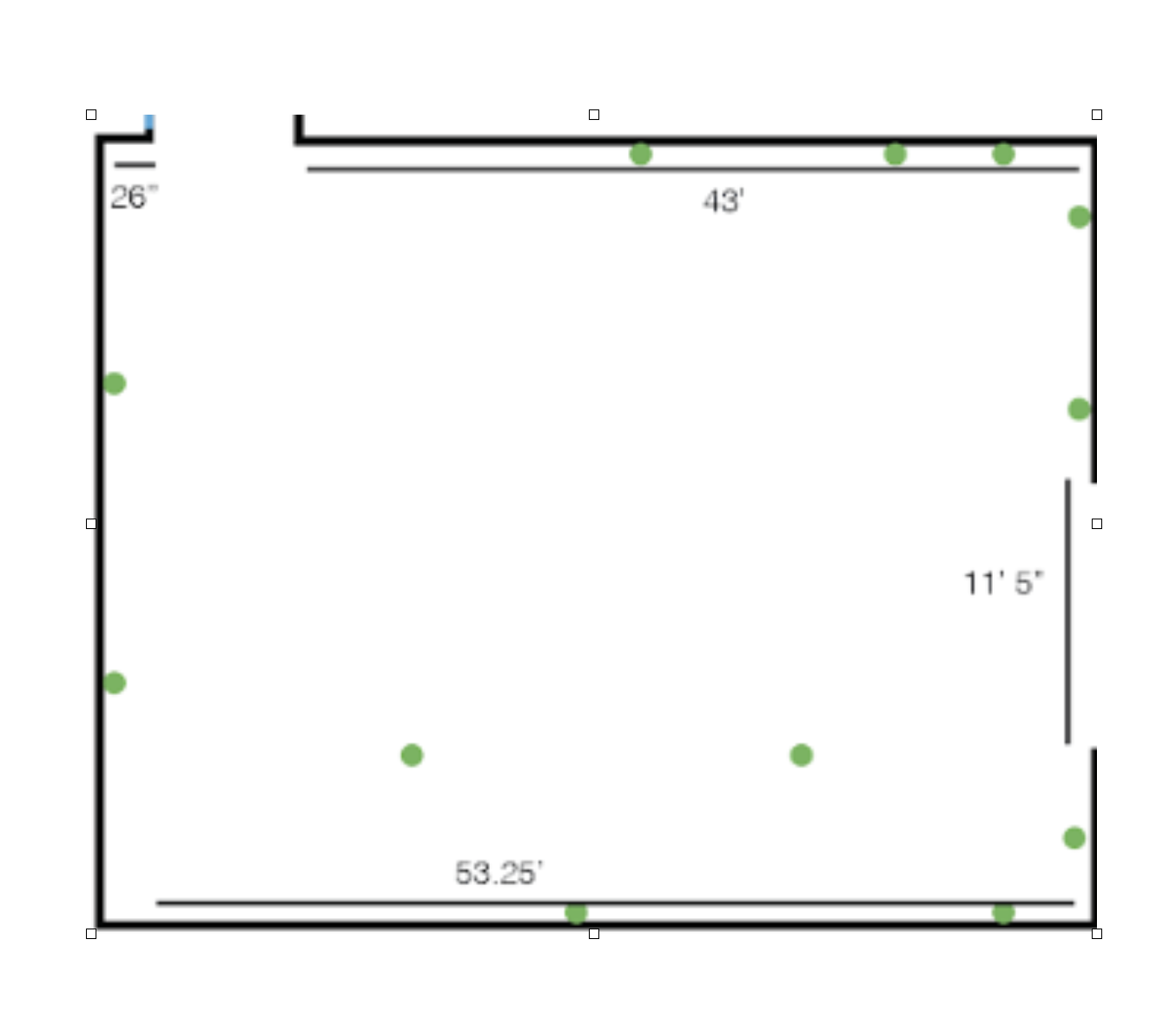 